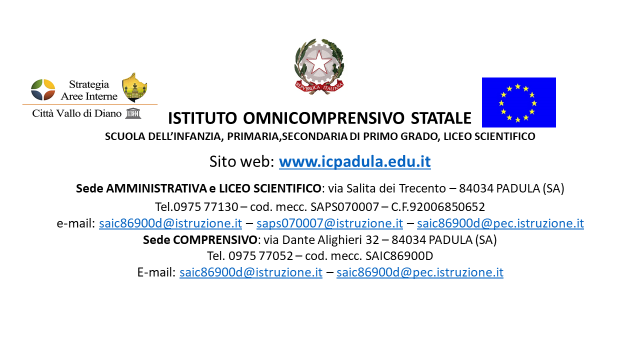 PROT.N.1703/A.39.d         DEL 18/03/2020AI DOCENTI DELL’OMNICOMPRENSIVOAI GENITORI DEGLI ALUNNIAL SITO WEBOGGETTO: INDICAZIONI PRIVACY PER DIDATTICA A DISTANZAVISTA la nota MIUR 388 del 17/03/2020 – emergenza sanitaria da nuovo Coronavirus. Prime indicazioni operative per le attività didattiche a distanza;VISTI gli artt. 13 e 14 del Regolamento UE 2016/679 -  Regolamento Generale sulla Protezione dei dati Personali  che prevede la protezione delle persone fisiche con riguardo al trattamento dei dati di carattere personale come diritto fondamentale.PREMESSO che tutto il materiale didattico è sottoposto a tutela in base alla normativa sul diritto d’autore (legge 22 aprile 1941, n. 633) e alle relative sanzioni;che l’eventuale diffusione di immagini e suoni deve sempre avere luogo nel rispetto dei diritti e delle libertà fondamentali degli interessati, utilizzando l’immagine altrui nei modi e nei casi consentiti dall’ordinamento (art. 10 del codice civile) e con il consenso della persona ritratta (art. 96 legge 22 aprile 1941, n. 633);che i dati acquisiti in formato audio o video si configurano a tutti gli effetti come “dati personali” ai sensi dell’art. 4, co. 1, lett. b) del “Codice in materia di protezione dei dati personali”, approvato con d.lgs. 30 giugno 2003 n. 196, e la loro diffusione o comunicazione può avvenire soltanto dopo che la persona interessata sia stata debitamente informata in ordine alle successive modalità di utilizzo dei dati, con particolare riferimento all’eventualità che i dati siano diffusi o comunicati ed abbia per ciò manifestato il suo esplicito ed inequivoco consenso (artt. 13 e 23 d.lgs. 30 giugno 2003 n. 196); che di conseguenza non è consentito copiare, alterare, pubblicare e distribuire il materiale didattico e i dati acquisiti in formato audio o video; che tutti i filmati, le immagini o gli audio registrati abusivamente che dovessero apparire su siti web e altri canali di diffusione e che in qualunque modo violassero i diritti alla riservatezza dei docenti, saranno segnalati immediatamente alla Polizia postale e delle comunicazioni;la necessità di effettuare lezioni a distanza; si informa sulle indicazioni riguardanti la privacyRispetto alla modalità di lezioni in video conferenza si rende noto che le immagini ivi riprodotte hanno uno scopo meramente didattico e una finalità strettamente istituzionale, ai sensi degli artt. 96-97 L 633/41; si chiede pertanto agli alunni e ai loro familiari e comunque alle persone che assistono all’evento/conferenza (es. componenti del nucleo familiare) di non utilizzare le immagini riprodotte per fini differenti dalle finalità didattiche sopra esposte, intendendosi tali ad esempio fotografie/riprese/download della videolezione.Chiunque, in spregio a quanto sopra, non si attenga alle presenti disposizioni sarà responsabile personalmente delle violazioni di cui all’art. 10 C.C, nonché di un’eventuale diffusione pubblica o comunicazione a terzi del medesimo materiale, ovvero, del trattamento illecito di dati di cui all’articolo 167 cod. Privacy, così come modificato dal Dlgs 101/2018 e comunque di qualsivoglia violazione in ambito privacy rispondendo in proprio di tutte le eventuali e possibili conseguenze sia in ambito civile che penale.L’erogazione della DAD/FAD è finalizzata ad assicurare il regolare svolgimento del percorso didattico e l’attuazione del PTOF di Istituto ed a svolgere le attività di supporto alla didattica e ai servizi correlati con le attività scolastiche.Il trattamento  è  effettuato  in  sicurezza,  tramite  strumenti elettronici  selezionati e  qualificati, conformemente alle prescrizioni del Regolamento Europeo 2016/679 ed alle norme del Codice della Amministrazione Digitale, ed è svolto con le seguenti modalità:condivisione da parte del docente per via telematica agli alunni del gruppo classe di materiale didattico (file, documentazioni, ecc.) e delle registrazioni audio/video delle lezioni;acquisizione per via telematica, da parte del docente, degli elaborati degli alunni;videoconferenza online attraverso piattaforme che permettono, tra l’altro, agli studenti l’isolamento del proprio audio e/o video alla bisogna o in base alle loro specifiche necessità;sono escluse sessioni in videoconferenza in modalità privata o registrazioni delle immagini degli studenti;nella erogazione e fruizione della didattica non saranno svolti trattamenti basati su processi decisionali automatizzati (es. profilazione o pubblicità comportamentale);le comunicazioni dei dati anagrafici identificativi degli alunni e dei loro dati di contatto saranno effettuate esclusivamente tramite le relative famiglie.Il conferimento dei dati richiesti per le finalità sopra indicate è indispensabile a questa Istituzione Scolastica per l'assolvimento dei suoi obblighi istituzionali espletati nell’interesse pubblico rilevante (garanzia del diritto all'istruzione).NORME DI COMPORTAMENTO E UTILIZZO DELLA DIDATTICA A DISTANZASi ricorda agli studenti ed ai genitori che anche nell’ambito delle attività di didattica a distanza sono tenuti a rispettare le norme previste in tema di privacy e le norme di comportamento secondo il Regolamento di Istituto: conservare in sicurezza e mantenere segreta la password personale di accesso alla piattaforma di didattica a distanza Spaggiari, e a non consentirne l'uso ad altre persone;comunicare immediatamente attraverso email all’Istituto, l’impossibilità ad accedere al proprio account, il sospetto che altri possano accedervi, ed episodi come lo smarrimento o il furto della password;non diffondere eventuali informazioni riservate di cui venisse a conoscenza, relative all'attività delle altre persone che utilizzano il servizio;osservare le presenti norme di comportamento, pena la sospensione da parte dell’Istituto dell’account personale dello Studente e l’esclusione dalle attività di didattica a distanza e dai progetti correlati;utilizzare i servizi offerti solo ad uso esclusivo per le attività didattiche della Scuola;non diffondere in rete le attività realizzate dal docente, con il docente e i compagni;non diffondere in rete screenshot o fotografie relative alle attività di didattica a distanza.Lo Studente e la sua famiglia si assumono la piena responsabilità di tutti i dati da lui inoltrati, creati e gestiti attraverso le piattaforme di didattica a distanza.La scuola ha scelto di utilizzare piattaforme indicate dal MIUR e dalla Regione Campania, qualificate AgID e pertanto in linea con la protezione dei dati personali degli alunni.LA DIRIGENTE SCOLASTICADott.ssa LILIANA FERZOLA